82. Mokinio veiklos lapasVandens detektoriusTyrimo tikslas HipotezėTyrimo priemonėsVeiklos eiga Surinkite 1 pav. pavaizduotą elektros grandinę.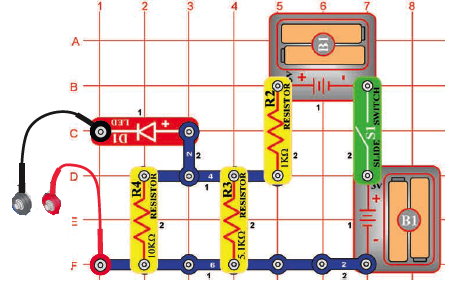 1 pav. Tyrimo elektros grandinėNubraižykite sujungtos elektros grandinės schemą ir įvardykite elektros grandinėje įjungtus elementus.D1 – 	R4 – 	R3 – 	R2 – 	B1 – 	Atitolinkite laidų kontaktus vieną nuo kito ir įjunkite jungiklį.Aprašykite matomą rezultatą. Suglauskite laidų kontaktus vieną su kitu ir įjunkite jungiklį.Aprašykite matomą rezultatą. Paaiškinkite stebėjimų rezultatus.Laidų kontaktus įleiskite į stiklinę su distiliuotu vandeniu. Stiklinėje laidų kontaktai turi būti nutolę vienas nuo kito. Stebėkite diodą ir stebėjimo duomenis pažymėkite lentelėje apibraukdami (pabraukdami) tinkamą variantą.Išėmę atvirus laidų kontaktus, juos gerai nusausinkite servetėle ir įmerkite kontaktus į kitą skystį.Stebėkite diodą ir gautus duomenis pažymėkite lentelėje.Kartokite tyrimą su visais skysčiais. Neužmirškite prieš įmerkdami laidų kontaktus į kitą skystį juos gerai nusausinti. Lentelė. Stebėjimo duomenysĮ druskos tirpalą dar įberkite šiek tiek (pusę arbatinio šaukštelio) druskos. Ją ištirpinkite maišydami. Stebėkite diodo švytėjimą.Aprašykite, kaip keičiasi diodo švytėjimas keičiant tirpale ištirpusios druskos kiekį.Kur ir kokiu tikslu būtų galima panaudoti šią elektros grandinę?Tyrimo rezultatų analizėKodėl distiliuotas vanduo nepraleidžia elektros srovės?Kaip manote, ar praleistų elektros srovę distiliuotas vanduo, jeigu į jį įbertume smėlio?Tyrimo išvadaĮsivertinimasSkystisDiodasDiodasDiodasDistiliuotas vanduoNešviečiaSilpnai šviečiaRyškiai šviečiaCukraus tirpalasNešviečiaSilpnai šviečiaRyškiai šviečiaVanduo iš čiaupoNešviečiaSilpnai šviečiaRyškiai šviečiaDruskos tirpalasNešviečiaSilpnai šviečiaRyškiai šviečiaActo tirpalasNešviečiaSilpnai šviečiaRyškiai šviečia